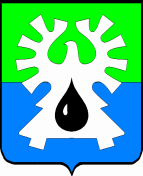 МУНИЦИПАЛЬНОЕ ОБРАЗОВАНИЕ ГОРОД УРАЙХанты-Мансийский автономный округ-ЮграПРИКАЗЗаместитель главы города Урайот  23.12.2016	                                                                                                   № 127	      О внесении изменений в приказ заместителя главыгорода Урай от 28.12.2015 №76 «Об утверждении нормативных затрат на оказание муниципальных услуг учреждениямдополнительного образования в сферекультуры на 2016 год» На основании частей 3 и 4 статьи 69.2 Бюджетного кодекса Российской Федерации, решения Думы города Урай от 22.12.2016 №37 «О внесении изменений в бюджет городского округа город Урай на 2016 год», постановления администрации города Урай от 01.09.2015 №2858 «Об утверждении Положения о формировании муниципального задания на оказание муниципальных услуг (выполнение работ) в отношении муниципальных учреждений муниципального образования городской округ город Урай и финансовом обеспечении выполнения муниципального задания», распоряжения администрации города Урай от 07.11.2016 №574-р «О возложении права подписи документов»:1. Утвердить значение базового норматива затрат на оказание муниципальных услуг учреждению дополнительного образования в сфере культуры, корректирующий коэффициент, применяемый при расчете нормативных затрат на оказание муниципальных услуг на 2016 год, согласно приложению:1.1. Приложение 1 – Нормативные затраты на оказание муниципальным бюджетным учреждением дополнительного образования «Детская школа искусств №1» муниципальных услуг и нормативные затраты на содержание имущества;1.2. Приложение 2 – Нормативные затраты на оказание муниципальным бюджетным учреждением дополнительного образования «Детская школа искусств №2» муниципальных услуг и нормативные затраты на содержание имущества.2. Контроль за исполнением приказа оставляю за собой.Заместитель главы города Урай		                                                           С.В. Круглова